Make Inferences			Name: _____________________Who Am I?I was born in SamoaGrew up in SouthlandPlay for WaikatoBut went to school in AucklandI’m the last line of defenceCatch kicks, man they’re high!I’m a very fast runnerI love scoring triesWho am I?	Dan Carte….. or……. SB Williams……or ………. Mils MuliainaThe writer never told you the name. How did you work it out? By reading the clues and using your background knowledge about him and the position he plays. There’s a name for what you just did. It’s called ‘Inferring’. When you infer, you use clues and your own knowledge to figure out what a text means. Mils is a very active player. You have to be an active reader to be able to infer. Inferring is challenging and fun, it’s like cracking a secret code! Inferring takes you deeper into the reading and helps you understand more. Inferring exercises your brain muscles!Answer: I’m All Black fullback Mils Muliaina! WARM UP1. The All Blacks are playing the Springboks at Eden Park.  Mils comes out to check conditions. It has been raining for days. He trudges through mud puddles on the sideline. He is wearing a thick track suit. Shivering, he rubs his hands together. His breath is like steam. Can you infer what season it most likely is?WinterSummer2. Just before halftime, Mils receives a long pass. He side steps past two defenders. He sprints away from a third man. He dives. The crowd cheers.Can you infer what happened here?Mils got injuredMils scored a tryMils went out3.  The Springboks are attacking the All Blacks’ tryline. The Springbok first five eighth kicks the ball as high as he can. Mils calls, ‘My ball!’ He jumps . . . Mils’ teammates high five him.Can you infer what happened here?Mils dropped the ballMils scored a tryMils caught the ball4. The game is over. Mils skips into the All Blacks changing room. He high fives his teammates. Coach Graham Henry comes in. He shakes Mils’ hand and says, “Well done!”Can you infer who won the game?All BlacksSouth AfricaIt was a drawSTRETCHYou can also make inferences based on images. Study these pictures carefully. Then answer the questions beside them. 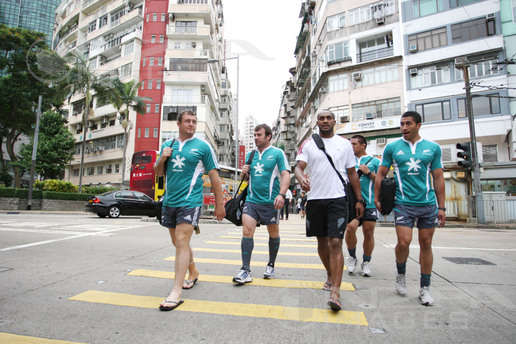 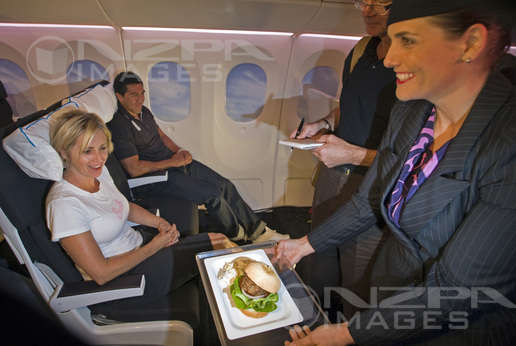 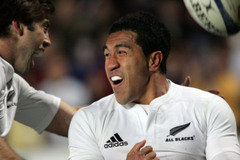 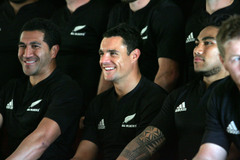 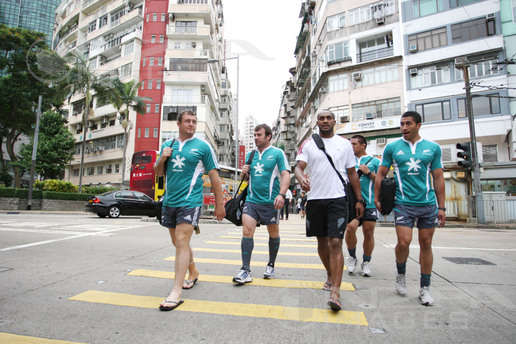 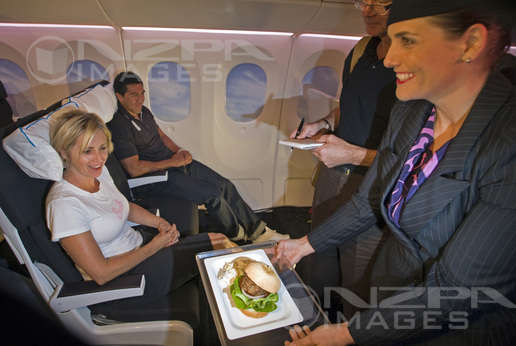 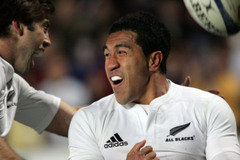 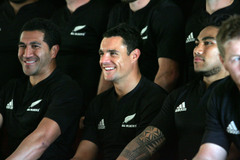 TRAININGIn this section you will read about Mils’ time in the New Zealand Sevens team. This time the inferences are made for you. Your challenge is to give the evidence that proves the inference. Are you up for it? Let’s go!Inference: Gordon is very strict when it comes to foodInference: Gordon is very strict when it comes to foodEvidence: Inference: the players were sometimes not as serious as their coach about foodInference: the players were sometimes not as serious as their coach about foodEvidence: Inference: the KFC affected the way Mils and Jonah playedEvidence: What do you infer Mils will do the next time he is tempted to eat KFC before a big game? Draw your prediction here:GAME TIMEAn important part of inferring is using your own background knowledge and experiences to help you make guesses. This activity will show you how to do that.Mils grew up in Invercargill. He attended Cargill High School and later Southland Boys High School. When he was 17, Mils began to drink alcohol with his friends after games. Sometimes they would get into trouble with other groups of young people.EXTRA TIMEQuestion: What season is it?Another way to practise inferring is to use the KIS TechniqueK – 	underline Key words I – 	make an InferenceS - 	Support your inferenceExampleThe All Blacks are playing the Springboks at Eden Park.  Mils comes out to check conditions. It has been raining for days. He trudges through mud puddles on the side line. He is wearing a thick track suit. Shivering, he rubs his hands together. His breath is like steam. Remember the question was: What season is it?underline Key words that help answer the question: done make an Inference – the season is most likely WinterSupport your inferenceIt’s been raining for daysThere are mud puddlesHe’s wearing a thick track suitHe’s shiveringHe rubs his hands togetherHis breath is like steamYour turn.The game is over. Mils skips into the All Blacks changing room. He high fives his teammates. Coach Graham Henry comes in. He shakes Mils’ hand and says, “Well done!”Question: Who won the game?Underline key words that help answer the question. make an Inference - ………………………………… won the gameSupport your Inference……………………………………………….……………………………………………….……………………………………………….WARM DOWN: WRITINGRemember the Who Am I challenge this section began with? Now it’s time for you to try. Choose an All Black or a player from another team. Think of clues you can write to describe the player. Then test a friend!PLAYER…………………………………………CLUES……………………………………………………………………………………………………………………………………………………………………………………………………………………For an extra challenge write in a poetic style like the one at the beginning of this section. You could use rhyme. If you really feel brave, try writing in similes. Here’s an example:His tackles feels like thunder pounding your ribs.When he gets the ball his eyes flash like lightning He runs around you like a ferocious wind Or over the top of you like a cycloneWho do you infer the player is? ………………………………………………………..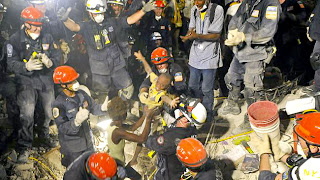 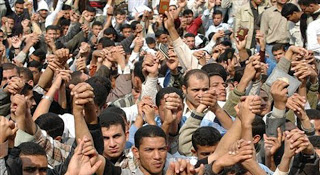 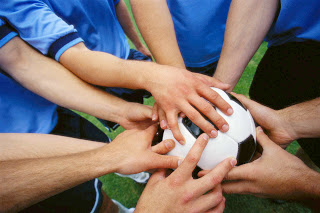 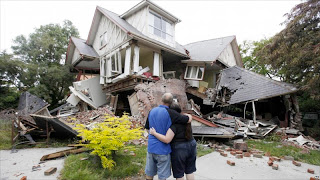 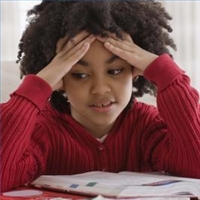 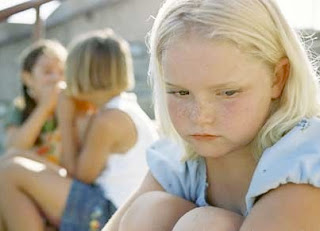 Clues in the textYour own knowledgeInferenceMils and his teammates are celebrating another victory. They have been drinking beer in a park. They go to MacDonalds to get some food. Another young person teases Mils in front of some girls.How do young people who have been drinking sometimes react when they are teased or mocked?How will Mils react?Mils and the other young man are fighting. The police arrive.What usually happens when the police arrive at a fight?What will the police do to Mils?Mils’ mother is worried about his behaviour. She feels like she is losing control of him. Mils’ older brother is living in Auckland. He is doing well.What do parents sometimes do when they feel they can’t control their teenaged children?What will Mils’ mum decide to do?Mils is told he is going to stay in Auckland. He will have to leave his family and friends.How would I feel if I was sent away from home?How does Mils feel about moving to Auckland?What do you think will happen next in the story?What do you think will happen next in the story?What do you think will happen next in the story?